Второй игрой по выбору в апреле месяце у нас стала игра «Карлики и Великаны».Игра была проведена с детьми подготовительной к школе группы общеразвивающей направленности №1. Ребята очень быстро включились в игру, поняли правила игры, практически не ошибались при смене голоса ведущим. Все движения выполняли, быстро реагируя на сигнал. За пределами круга никто не оказался ни разу.Игра развеселила воспитанников. Играли несколько раз. Спасибо! Игрой дети остались очень довольны.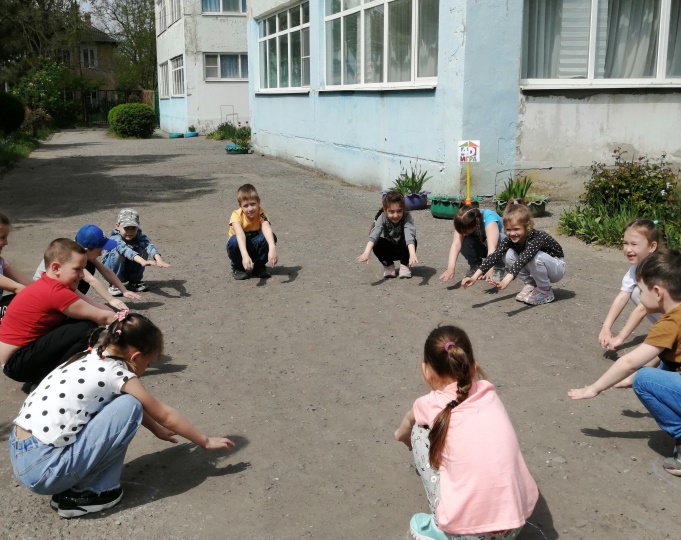 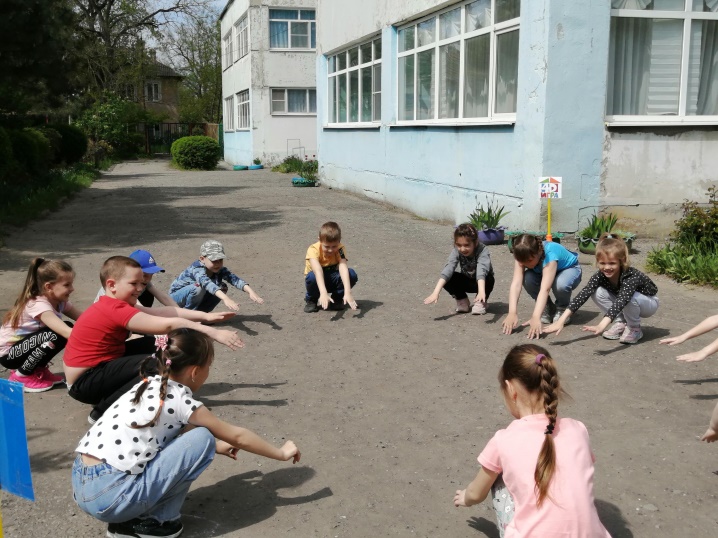 